О размещении предвыборных печатных агитационных материалов по выборам депутатов Государственной Думы Федерального собрания Российской Федерации восьмого созыва, Законодательного Собрания Красноярского края четвертого созыва.      В  соответствии с Федеральным законом от 06.10.2003 № 131-ФЗ «Об общих принципах организации местного самоуправления в  Российской Федерации», Федеральным законом от 12.06.2002 № 67-ФЗ «Об основных гарантиях избирательных прав и права на участие в референдуме граждан Российской Федерации», законом Красноярского края «О выборах в органы местного самоуправления в Красноярском крае» ПОСТАНОВЛЯЮ:  	 1. Выделить для размещения предвыборных печатных агитационных материалов по выборам депутатов Государственной Думы Федерального собрания Российской Федерации восьмого созыва, Законодательного Собрания Красноярского края четвертого созыва  следующие места:  в с. Александровка около м-на «Лидия» ИП Третьяков А.М. (ул. Мира, 48), у здания конторы (ул. Красных Партизан, 13А), у здания бывшей сельской администрации (ул. Красных Партизан, 3), в д. Козыла около м-на   ИП Долбаненко Н.М. (ул. Кооперативная, 2).2. Запрещается размещение предвыборных печатных агитационных материалов на других объектах находящихся в муниципальной собственности.3. Постановление  от 04.07.2016 года № 42-пг  «О размещении предвыборных печатных агитационных материалов по выборам депутатов Государственной Думы Федерального собрания Российской Федерации седьмого созыва, Законодательного Собрания Красноярского края третьего созыва.» считать утратившим силу. 4. Постановление вступает в силу со дня его подписания и подлежит официальному опубликованию в печатном издании «Александровский вестник».Глава сельсовета                                                                   И.Н. Белоусова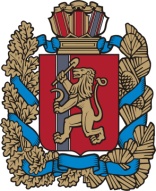 Администрация  Администрация  Администрация  Администрация  Администрация  Администрация  Администрация  Администрация  Администрация  Администрация  Администрация  Александровского сельсоветаИрбейского района Красноярского краяАлександровского сельсоветаИрбейского района Красноярского краяАлександровского сельсоветаИрбейского района Красноярского краяАлександровского сельсоветаИрбейского района Красноярского краяАлександровского сельсоветаИрбейского района Красноярского краяАлександровского сельсоветаИрбейского района Красноярского краяАлександровского сельсоветаИрбейского района Красноярского краяАлександровского сельсоветаИрбейского района Красноярского краяАлександровского сельсоветаИрбейского района Красноярского краяАлександровского сельсоветаИрбейского района Красноярского краяАлександровского сельсоветаИрбейского района Красноярского краяПОСТАНОВЛЕНИЕ ПОСТАНОВЛЕНИЕ ПОСТАНОВЛЕНИЕ ПОСТАНОВЛЕНИЕ ПОСТАНОВЛЕНИЕ ПОСТАНОВЛЕНИЕ ПОСТАНОВЛЕНИЕ ПОСТАНОВЛЕНИЕ ПОСТАНОВЛЕНИЕ ПОСТАНОВЛЕНИЕ ПОСТАНОВЛЕНИЕ 26.07.2021 г.26.07.2021 г.26.07.2021 г.26.07.2021 г. с. Александровка с. Александровка с. Александровка№ 18-пг